Jiří Wolker: Host do domu Jiří Wolker patří k výrazným osobnostem českého literárního života první poloviny dvacátých let minulého století. Host do domu je první z autorových dvou básnických sbírek. Pracovní list pro žáky středních škol je součástí kolekce Jiří Wolker, jejímž cílem je připomenout při příležitosti stého výročí úmrtí dílo této předčasně zemřelé významné osobnosti české poezie. Umělecké směry v literatuře za první republiky _________________________________________________Ukázka z knihyDláždění, kamenná organizace, 
dalo se na pochod ulicí, 
ohromilo střechy prapory tisíci 
s ušlapanými lidskými tvářemi. Vystěhovalo se mezi lesy a pole, 
s hřiby a chrpami sedí při jednom stole, 
dlaždička každá roste a roste 
jako každé semeno poctivé a prosté, 
které lidmi klečícími 
ze srdce bylo do země vloženo V městě zatím zvony se rozzvonily, 
až se zvonice rozsypaly, 
zvony jako ptáci z klece na nebesa odlétaly, 
domy ruce zvedly, vzdaly se a spadly, 
tramvaje na náměstích jak utržené máky zvadly, 
kabarety se rozbrečely a kavárny shořely, 
bída vstoupila na nebesa a Kč zůstaly v popeli, 
nezůstal kámen na kameni — 
vše bylo opřeno o dláždění.Jen ruce dlaždičů, 
pod svou vlastní prací pochované 
zvolna se z prsti vztyčily.Lán stotisíc rukou. 
Klasy. 
Obilí.(J. Wolker: Host do domu. Praha, Primus 2002, s. 27–28)  Která z následujících možností nejlépe vystihuje text básně, a je tedy nejpíše  jejím názvem? ObilíPožárZvonyDlážděníNalezněte v textu motiv solidarity:Např.: dláždění, kamenná organizace; lán stotisíc rukou Nalezněte v textu motiv vzpoury: Např.: první sloka jako celek; závěrečné dvouverší třetí sloky Nalezněte v textu příklad personifikace: Např.: domy ruce zvedly; kabarety se rozbrečely Co jsem se touto aktivitou naučil(a):………………………………………………………………………………………………………………………………………………………………………………………………………………………………………………………………………………………………………………………………………………………………………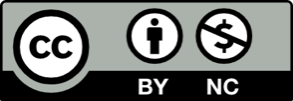 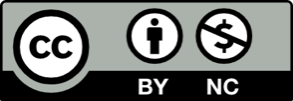 